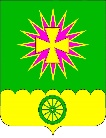 Совет Нововеличковского сельского поселенияДинского районаРЕШЕНИЕот 22.12.2016								             № 156-34/3О признании утратившими силу решений Совета Нововеличковского сельского поселения Динского района от 21.11.2016 № 149-33/3, № 150-33/3В целях приведения нормативно-правовых актов Нововеличковского сельского поселения в соответствие с действующим законодательством, в соответствии с Федеральными законами от 03.07.2016 № 334-ФЗ «О внесении изменений в Земельный кодекс Российской Федерации и отдельные законодательные акты Российской Федерации», от 06.10.2003 № 131-ФЗ «Об общих принципах организации местного самоуправления в Российской Федерации», на основании протестов прокурора Динского района Краснодарского края от 05.12.2016 № 7-02-2016, Совет Нововеличковского сельского поселения Динского района   Р Е Ш И Л:1.	Решение Совета Нововеличковского сельского поселения Динского района от 21.11.2016 № 149-33/3 «Об утверждении Порядка определения размера платы по соглашению об установлении сервитута в отношении земельных участков, собственность на которые не разграничена или находящихся в муниципальной собственности Нововеличковского сельского поселения Динского района» признать утратившим силу.2.	Решение Совета Нововеличковского сельского поселения Динского района от 21.11.2016 № 150-33/3 «Об утверждении Порядка определения размера платы за увеличение площади земельных участков, находящихся в частной собственности, в результате их перераспределения с земельными участками, муниципальная собственность на которые не разграничена или находящихся в муниципальной собственности Нововеличковского сельского поселения Динского района» признать утратившим силу.3.	Администрации Нововеличковского сельского поселения настоящее решение разместить на официальном сайте Нововеличковского сельского поселения Динского района в сети «Интернет».4.	Решение вступает в силу со дня обнародования и распространяет свое действие на правоотношения, возникшие с 1 января 2017 года.Председатель Совета Нововеличковскогосельского поселения								           В.А.ГаблаяГлава Нововеличковского сельского поселения				             С.М.Кова